	TESTİ GEÇTİ	SEVK GEREKİRTESTİ YAPAN:Adı-Soyadı:İmza: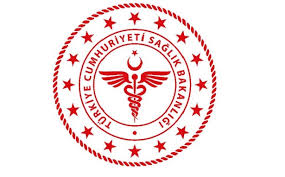                SAVUR PROF. DR. AZİZ SANCAR İLÇE DEVLET HASTANESİYENİDOĞAN İŞİTME TARAMA SONUÇ FORMU               SAVUR PROF. DR. AZİZ SANCAR İLÇE DEVLET HASTANESİYENİDOĞAN İŞİTME TARAMA SONUÇ FORMU               SAVUR PROF. DR. AZİZ SANCAR İLÇE DEVLET HASTANESİYENİDOĞAN İŞİTME TARAMA SONUÇ FORMU               SAVUR PROF. DR. AZİZ SANCAR İLÇE DEVLET HASTANESİYENİDOĞAN İŞİTME TARAMA SONUÇ FORMU               SAVUR PROF. DR. AZİZ SANCAR İLÇE DEVLET HASTANESİYENİDOĞAN İŞİTME TARAMA SONUÇ FORMU               SAVUR PROF. DR. AZİZ SANCAR İLÇE DEVLET HASTANESİYENİDOĞAN İŞİTME TARAMA SONUÇ FORMU               SAVUR PROF. DR. AZİZ SANCAR İLÇE DEVLET HASTANESİYENİDOĞAN İŞİTME TARAMA SONUÇ FORMU               SAVUR PROF. DR. AZİZ SANCAR İLÇE DEVLET HASTANESİYENİDOĞAN İŞİTME TARAMA SONUÇ FORMU KODUDH.FR.07YAYIN TARİHİ01.11.2018REVİZYON TARİHİ 03.01.2022REVİZYON NO01SAYFA SAYISI 01AD-SOYADPROTOKOL NODOĞUM TARİHİİŞLEM TARİHİ